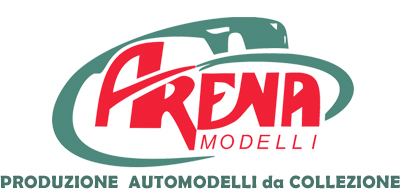 Specializzata in modelli da Rallyes in resina 1/43 1/24 con particolari in metallo
Specialized in Rallyes models with resin and metal parts 1/43 1/24
Modèle voitures miniatures 1/24 1/43BUILT SP  aggiornamento Febbraio 2017
tutti questi modelli sono disponibili solo montati e limitati a 15 pezzi - all these models are avilable only built in limited edition of 15 pieces
CODEDESCRIPTIONARS 052PORSCHE 911 CARRERA 2.7. GR.3 BOLDRINAUTO  ZORDAN-DALLA BENETTA RALLY CAMPAGNOLO 1977ARS 053PORSCHE 911 CARRERA 2.7 BIANCHI-MANNINI ALPI ORIENTALI 1975ARS 054PORSCHE CARRERA 2.7 RS RACH-KOHELER RALLY S.MARTINO DI CASTROZZA 1974ARS 055PORSCHE CARRERA RS 3.0 "NICO" - DE TOGNI  RALLY CAMPAGNOLO 1977ARS 056PORSCHE 911 SC GR.4 ZORDAN-DALLA BENETTA RALLY 2 VALLI 1977ARS 057PORSCHE 911 SC GR.4 ZORDAN-DALLA BENETTA RALLY PREALPI V. 1977ARS 058PORSCHE 911 CARRERA 2.7 GR.4 DALLA POZZA-DALLA BENETTA RALLY MODENA 1976ARS 059PORSCHE 911 CARRERA RS 2.7 ZORDAN-DALLA BENETTA RALLY ELBA 1977ARS 060PORSCHE 911 2.4 S HALDI-KELLER MONTE CARLO 1972 HALDI-KELLERARS 061PORSCHE 911 MONTE-CARLO 1972 LIER-GREGERARS 062PORSCHE 911 CARRERA 3.0 MONTE-CARLO 1978 ROUGET -DELAUNAYARS 063PORSCHE 911 CARRERA 3.0 MONTE-CARLO 1977 LUNEL- CORDESSEARS 064PORSCHE 911 RSRS ETCHEBERS-ETCHEBERS RALLY CATALUNYA 1976ARS 065PORSCHE 911 SC GR.4 VILANOVA RALLY DEL LACON 1983ARS 066LANCIA STRATOS ROY SKI MAGNANI-"VALENTINO" WINNER RAAB  1976ARS 067PORSCHE CARRERA RS 3.0 CRAZY JEANS PASUTTI-CAMPEIS WONNER RAAB 1977ARS 068LANCIA STRATOS TEAM BETA COLA-RADAELLI WINNER RAAB 1978ARS 069LANCIA STRATOS BETTI-BETTI WINNER RAAB 1979ARS 070LANCIA STRATOS LEONI-BORGO WINNER PETRONIANO RAAB 1982ARS 071PORSCHE 911SC GR.4 BUSONI-ROSATI WINNER RAAB 1984ARS 072PORSCHE 911SC GR.B ALESSANDRINI-ALESSANDRINI WINNER RAAB 1985ARS 073PORSCHE CARRERA 2.7 RS GR.3 "ROBIM"-DEGAN RAAB 1977ARS 074LANCIA STARTOS SPORTITALIA VUDAFIERI-BONAGA RAAB 1976ARS 075LANCIA STRATOS LEONI-MARCOMINI RAAB 1979ARS 076PORSCHE CARRERA 2.7 RS GR.3 SCHIZZI-FUGHETTA RAAB 1979ARS 077PORSCHE CARRERA 3.0 RS CABA-AYMAMI  RALLY COSTA BRAVA 1979ARS 078PORSCHE 911 SC GR.4 BEGUIN-LENNE TOUR DE FRANCE 1981ARS 079PORSCHE 911 SC GR.4 SEIKO VANNUCCI-DINI TOUR DE CORSE 1982ARS 080PORSCHE 911 SC GR. 4 "FABER"-MENGOLI VALLI IMPERIESI 1982ARS 081PORSCHE 911 SC GR.4 MORINI - CODELUPPI RALLY APPENNINO REGGIANO 1982ARS 082PORSCHE 911 SC GR.4 BACCINI-CAMPANA RALLY DEL CARNEVALE 1982ARS 083PORSCHE 911 TURBO GR.4 BARESI-VITTADELLO RALLY IL CIOCCO 1982ARS 084PORSCHE 911 CARRERA RS 2.7 BORGES-MORAIS SAN MARTINO DI CASTROZZA 1974ARS 085PORSCHE 911 CARRERA 2.7 RS GR.3  ROUGET- CHONEZ  RALLY MONTE CARLO 1975ARS 086PORSCHE 930 TURBO GR.4 WILLY-MARCHI 2 VALLI 1983ARS 087PORSCHE CARRERA RS 3.0 BRAMBILLA-PERISSUTTI RALLY SAN REMO 1978ARS 088PORSCHE 911 SC GR.4 GOZDECKY-SULC RALLY COSTA BRAVA 1979ARS 089PORSCHE 930 TURBO GR.4 LIPIZER-CUSINATI RALLY 2 VALLI 1978ARS 090PORSCHE 911 CARRERA RS 2,7 GR.3 ALBANO-MATTELIG RALLY 2 VALLI 1978ARS 091PORSCHE CARRERA RS 3,0 SANTACREU RALLY COSTA BRAVA 1978ARS 092PORSCHE 911 SC GR.4 TAUFER- COSTA  RALLY ISOLA D'ELBA 1982ARS 093VOLVO 142S BINDNER-SIMONSEN MONTECARLO 1977ARS 094XSARA WRC DE TISI-POLLET WINNER RALLY 2 VALLI  2009ARS 095PORSCHE CARRERA RS 3,0 SNOBECK-EMANUELLI CRITERIUM DES CEVENNES 1979ARS 096PORSCHE CARRERA RS 3,0 BONDIL-BRUNEL RALLY DU VAR 1977ARS 097SUBARU IMPREZA WRC GAROSCI-TUMAINI WINNER 2 VALLI 2007ARS 098PORSCHE CARRERA RSR GARGALLO-LEWIN RALLY 500 KM ALICANTE 1974ARS 099PORSCHE 930 TURBO FOSSA-MEILLUENOT RALLY MONTECARLO 1983ARS 100PORSCHE 911 SC  BENOIT- AILLAUD RALLY MONTECARLO 1983ARS 101PORSCHE 930 TURBO REDOLFI-CALDEROLI RALLY AC MANTOVA 1985ARS 102PORSCHE 911 SC GR.4 REDOLFI -CALDEROLI RALLY VALLI IMPERIESI 1983ARS 103PORSCHE 911 SC GR.4 REDOLFI-CALDEROLI RALLY VIERER CITTA' DI BARDOLINO 1983ARS 104PORSCHE 911 SC GR.4 RONCA-FASOLI RALLY VIERRE CITTA' DI BARDOLINO 1983ARS 105FORD FOCUS WRC PORRO-CARGNELUTTI WINNER 2 VALLI 2013ARS 106PORSCHE 911 SC GR.4 ZORDAN - DALLA BENETTA RALLY DEL VENETO 1986ARS 107PEUGEOT 207 S2000 CANTAMESSA-BOLLITO WINNER 2 VALLIARS 108FIAT PUNTO S2000 CHENTRE-FLOREAN WINNER 2 VALLI 2013 COPPA ITALIAARS 109LANCIA STRATOS CHARDONNET DARNICHE-MAHE RALLY COSTA BRAVA 1977ARS 110FIAT 683N BISARCA LANCIA MARLBORO 1973/1974 CON TRE AUTOARE 111FIAT 683n BISARCA LANCIA ALITALIA 1975 CON TRE AUTOARE 112FIAT 683N BISARCA LANCIA ALITALIA 1976/1978 CON TRE AUTO